ЧГК – 22Вопрос 1: азербайджанская пословица: в колодец дяденька свалился, да ушами зацепился. Что за дяденька с колодцем, если дяденьку носят на поясе?Вопрос 2: каким советам, согласно народной мудрости, должен следовать каждый человек, что бы достичь совершенства? Вопрос 3: по мнению режиссёра Дэвида Финчера, актёры ведут себя естественно, когда скучают. Так режиссёр объясняет большое ................. на съемках его фильмов. Большое чего? Вопрос 4: В годы Великой отечественной войны сводки Информбюро начинались с одной и той же фразы.  Только не многие  из слушателей знали, что эта фраза была не верна: вторым словом должен был быть "Свердловск" или "Куйбышев". Воспроизведите фразу ИнформбюроВопрос 5: реальная история, похожая на анекдот. В начале 1950-х годов по приказу командующего ПВО Прибалтийского военного округа полковника Шинкаренко был сбит шведский самолет-разведчик. В ходе разбора инцидента в советском правительстве прозвучало предложение отдать Шинкаренко под трибунал, которое было сразу же снято после вопроса Сталина: "Так как вы хотите наказать ................... Шинкаренко?" какое воинское звание было упомянуто Сталиным?Вопрос 6: в одной высокоразвитой цивилизованной стране наши бывшие соотечественники столкнулись с совершенно немыслимыми заграничными реалиями, но довольно быстро нашли выход - взяли обычную двухлитровую пластиковую бутылку и прорезали в ней три отверстия. В качестве чего они стали использовать такую бутылку?Вопрос 7: Героиня одного современного произведения на экскурсии в музее пыталась посмотреть на обратную сторону картины "Лунная ночь на Днепре" художника Архипа Куинджи. Такое желание возникало у многих, начиная с самого первого ее показа. Героиня думала найти за картиной лампочку. Картина известна зрительным эффектом ................... Каким?Вопрос 8: на плакате   подразумевается, что 26 графств Ирландии и 6 графств Северной Ирландии должны ................. . К чему призывает плакат?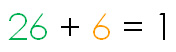 Вопрос 9 блиц: Когда героиня писателя Захара Прилепина осуществляла некое дистанционное действие, на нее как будто раз за разом вываливалось содержимое разных мусорных пакетов, в глаза бросалось всякое пестрое и несвежее. что героиня держала в руке?Вопрос 10 блиц: писатель Милорад Павич сравнивает свою героиню, которая вставляет в переводимые тексты фрагменты собственного творчества, с ................ какой птицей?Вопрос 11: поговорка: "Всё боится .............., а ............. боится пирамид". Найдите словоВопрос 12: Персонаж  писателя Акунина говорит, что происхождение Анвара-эфенди непонятно. Поэтому если Анвар станет визирем, Турция будет процветать. Как он это объясняет?Вопрос 13: Во Вторую мировую войну в 1940г. комментатор английской радиостанции BBC Боб Кингсли вел радиотрансляцию матча между эдинбургскими командами, который проходил при очень сильном тумане. Кингсли со своей точки не видел, что происходит на поле, но, ориентируясь на шум болельщиков, провел полноценный комментарий, выдумывая опасные моменты, нарушения правил и прочее игровое. Назовите угрозу, от которой комментатор в тот день спас Эдинбург.Вопрос 14 блиц: девиз байкеров: "Четыре колеса возят........, два колеса возят ..........". поставьте по смыслу «душу» и «тело»Вопрос 15: Один из исследователей утверждает, что именно из-за программы конструктора Вернера фон Брауна сотни готовых германских истребителей "Мессершмит" простояли без топлива до конца Второй мировой войны. Это утверждение не правильное, т.к. летавшие на Лондон ракеты "Фау-2", которые изобрел Браун, не летали на ......................... Каком топливе, на котором летают самолеты?Вопрос 16: на самой мелкой австралийской купюре до сих пор размещен портрет королевы Великобритании. Но он отличается от портрета на британских купюрах. Т.к. Австралия – независимое государство, то на австралийской купюре отсутствует .......... что? Вопрос 17: какое соревнование англичане называют спидкубинг (скорость – кубирование) ?   Вопрос 18: что, по мнению австрийской писательницы Марии фон Эшенбах, больше всего манит подражателей?  Вопрос 19 блиц: команде альпинистов поручили провести работы на циферблате часов Биг-Бена. На время работы стрелки установили на цифре ....... . Какой?Вопрос 20:что британский поэт Джон Мильтон, отличавшийся необщительным характером, назвал лучшим обществом?  Вопрос 21: в 1959г. Никита Хрущев поручил авиаконструктору Михаилу Милю разработать надежный вертолет. Работу Хрущев принимал лично и пожелал полетать на вертолете. Что он потребовал от Миля в подтверждение надежности созданной машины? Вопрос 22: древнегреческий историк Геродот рассказывал о громадном сосуде, сделанном по распоряжению скифского царя Ариантона из наконечников стрел, собранных с его подданных. Как в наше время называют мероприятие, проведенное скифским царем с помощью стрел?  Вопрос 23: фраза – «Легко скрыть ……., трудно скрыть …….., всего труднее скрыть …….». расставьте слова «любовь, равнодушие, ненависть».Вопрос 24: что учредил в октябре 1841г. император Николай Первый «с целью доставления недостаточным всякого звания людям средств к сбережению верным и выгодным способом»? варианты: винную монополию, ломбард, монетный двор, сберегательные кассы.Вопрос 25: фраза всемирно известного комического актера Чарли Чаплина: «Все-таки жаль немое кино. Какое удовольствие было видеть, как женщина открывает рот, а ……..». закончите фразу.Вопрос 26 блиц: шерстяной «сапог» - …………………….Вопрос 27 блиц: кому принадлежит фраза: «Что нельзя поджечь, то можно взорвать». Варианты: Александр Македонский, Наполеон Бонапарт, Альфред Нобель, Георгий ЖуковВопрос 28 блиц: фраза писателя Михалкова: «Лучше пусть ………, чем …………». Поставьте слова «сочувствуют, завидуют».Вопрос 29: юмористическая фраза: «Развод – это болезненный процесс, когда Амур пытается ………………». Закончите фразу.  Вопрос 30: какая фраза соответствует пониманию настоящей любви:- Дорогая, как мне нравятся снежинки на твоих волосах!;- Дура, надень шапку!Вопрос 31: в Швейцарии изготавливают специальные пакеты со смесью кислорода и углекислого газа. Что в них перевозят? Варианты: мелких животных, живые цветы, птиц, насекомыхВопрос 32: во рту дудка, в руке бубен, под мышкой харя. Так изображали на Руси скоморохов. На счет дудки и бубна все ясно, а вот что такое харя?Вопрос 33: изречение древнегреческого философа Сократа: «Заговори, чтобы я тебя ……..». Закончите фразуВопрос 34: пассажиры авиакомпании, описанной в романе «Аэропорт» писателя Артура Хейли, в полете всегда имели возможность почитать свежую прессу. Но в одном случае газеты на борт не брали и выбрасывали еще до полета. Каком?  Вопрос 35: что бы в одном заброшенном итальянском городе не селились нелегальные иммигранты, в многоэтажных домах были разобраны лестницы. Что сделали с одноэтажными домами? Вопрос 36: между немецкими городами Дуйсбург и Дюссельдорф одно время ходил необычный трамвай: один из его вагонов был вагон-............. . какой?  Вопрос 37: по словам мушкетера Атоса из романа «Три мушкетера» Александра Дюма дворянин может случайно выдать тайну. Что по словам мушкетера в этом случае постарается сделать лакей?Вопрос 38 блиц: наблюдение китайских кулинаров: мясо змеи тем вкуснее, чем змея ....... Закончите наблюдениеВопрос 39: однажды за обедом английский король Георг V в гневе ударил кулаком по столу и сразу же, по причине этого, разразился сильной руганью. Какой указ, соблюдаемый и в наше время, он издал тотчас же после происшедшего? Вопрос 40: однажды некий молодой человек сказал изобретателю Эдисону, что у него есть отличная идея. Молодой человек объяснил:     - Я хочу изобрести универсальный растворитель – жидкость, которая все растворяет.     - Универсальный растворитель? – удивился Эдисон. – Скажите, а в какой ..............». закончите по смыслу фразу Эдисона                                Вопрос 41: среди пользователей соцсетей интернета приобретает популярность выражение «Банный день». Что это значит?Вопрос 42: какое душевное свойство писатель Стивен Кинг назвал не зримой костью, не дающей шее согнуться? Вопрос 43: юмористическое выражение: Если это правда, что оружие убивает людей, то тогда и авторучки сами по себе делают ................., и машины передвигаются ..............., и ложки делают людей .................. найдите слова по смыслуВопрос 44: житейское наблюдение: Каждая мать надеется, что ее дочь будет счастливее в браке, чем ................; но ни одна мать не надеется, что ее сын женится удачнее ................ Счастливее кого и удачнее кого?Вопрос 45: Прописные истины: Чтобы быть хорошим — надо быть хорошим ............. Чтобы стать плохим — надо сделать плохое .................... Найдите слова по смыслуВопрос 46: школьный анекдот. Учитель: 'Те, кто будет учиться на 5 и 4 попадут в рай, а те, кто на 3 и 2 — в ад'. Голос с задней парты: 'А .................. закончить школу шансы есть?' найдите слово               Вопрос 47 блиц: о ком так говорил император Наполеон Бонапарт: «Это народ, который только и делает, что выполняет приказы».              Вопрос 48: основатель производства стальных пушек в Российской империи, Павел Обухов, на испытаниях в Санкт-Петербурге оригинально проявил наибольшую степень уверенности в надежности своего орудия, стрелявшего усиленными зарядами. Как проявил уверенность Обухов, если его поступок в чем-то напомнил сказочного барона Мюнхгаузена?   Вопрос 49: одного знаменитого менеджера спросили: не боится ли он вкладывать деньги в обучение работников – ведь они могут уйти после обучения? Менеджер ответил, что он гораздо больше боится ..................... Чего?  Вопрос 50: какому сооружению, построенному  с научно-популярной целью для общественности, был посвящен документальный фильм «Рукотворные звезды» одного из телевизионных каналов? Вопрос 51: знаменитый скульптор Микеланджело не скрывал от других скульпторов свой метод создания статуй-шедевров из глыбы мрамора. Этот метод можно охарактеризовать как легкая ирония над соперниками. Что за метод?Вопрос 52: этот знаменитый политический деятель, руководитель РКП (б), писал в письме писателю Максиму Горькому: «Лечиться надо только у первоклассных знаменитостей», называя врачей-большевиков ослами. Назовите фамилию этого деятеля   Вопрос 53: что бы дойти до Ливерпуля на пароходе «Генриетта» не хватило угля и арендатор парохода распорядился топить .................., предварительно выкупив судно у капитана. Чем топить?Вопрос 54: что, необходимое для чтения, можно было купить как приложение к печатным изданиям в середине 19-го столетия в почтовых отделениях Лондона?Вопрос 55: Во время кругосветного плавания  один путешественник писал, что встреченные им на этом южном континенте аборигены вооружены деревянными саблями. Есть предположение, что это одно из первых упоминаний о ................. О чем?                